                  Εορτασμός Επετείου ΟΧΙ 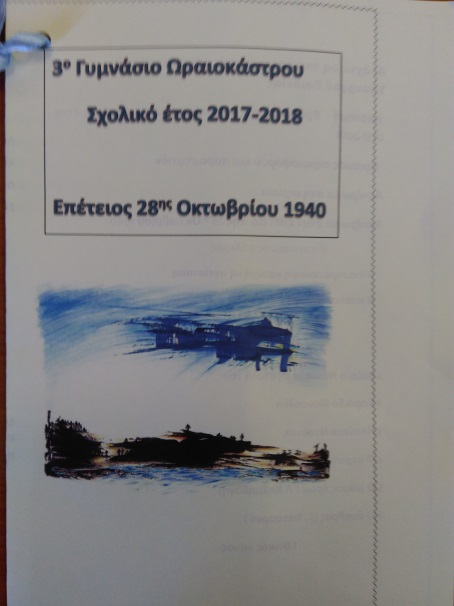 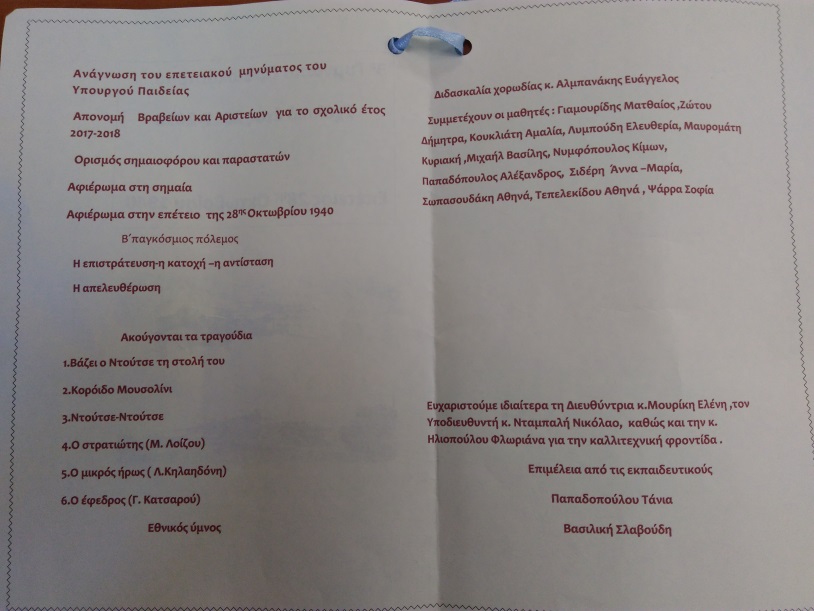 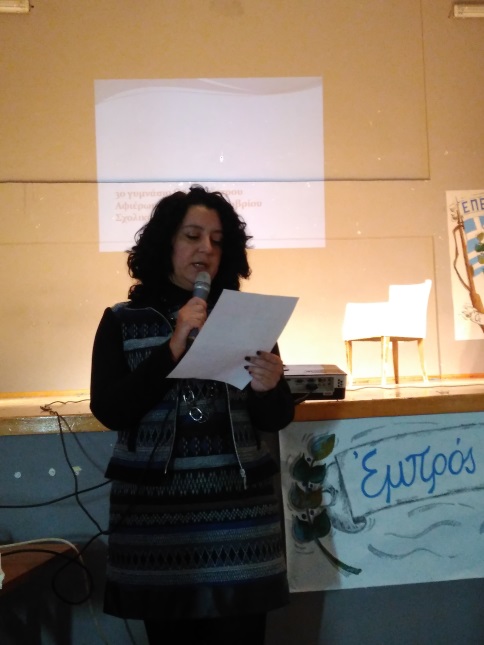 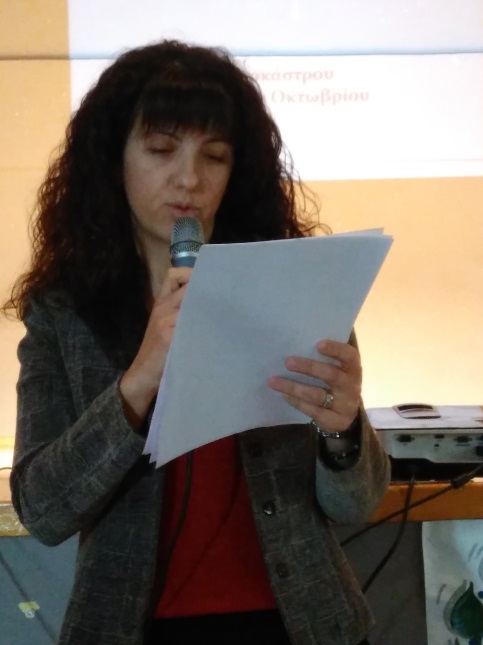 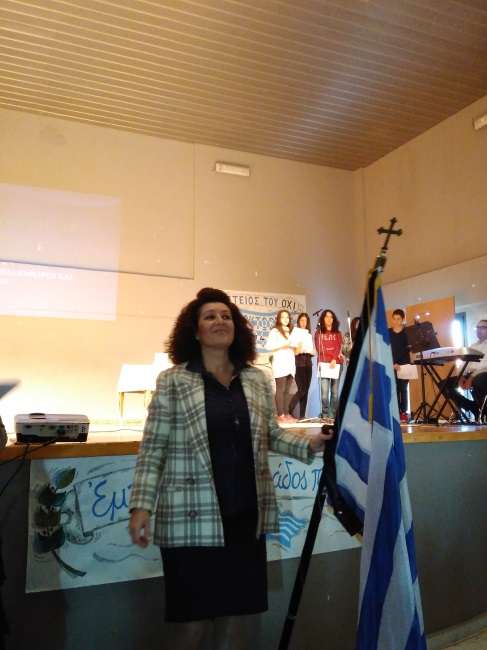 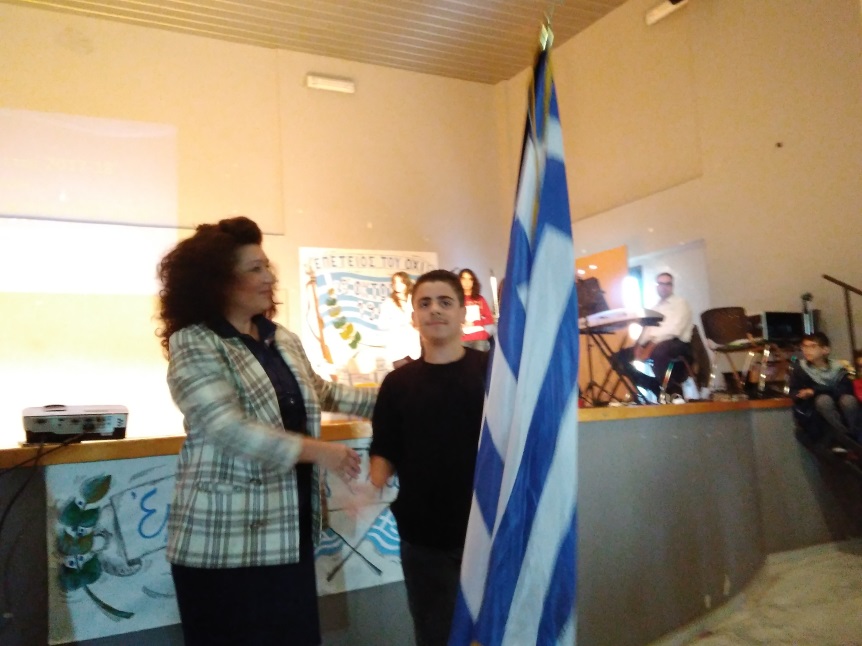 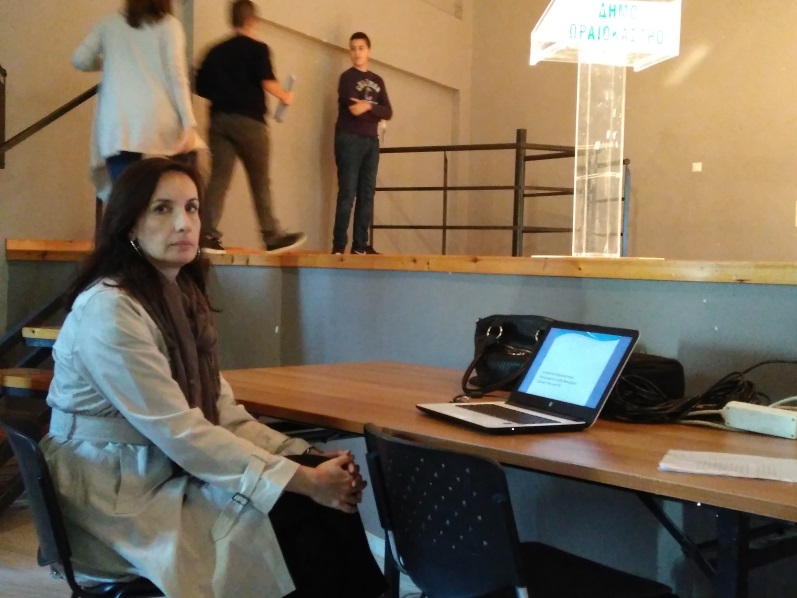 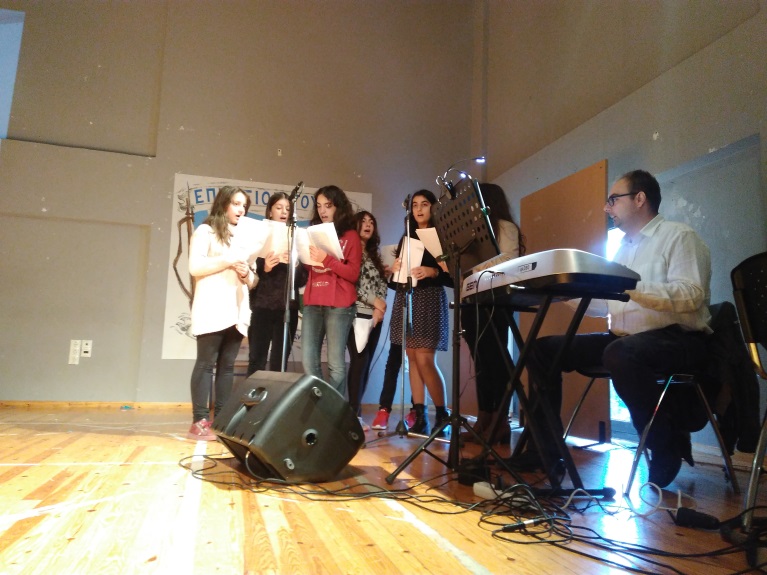 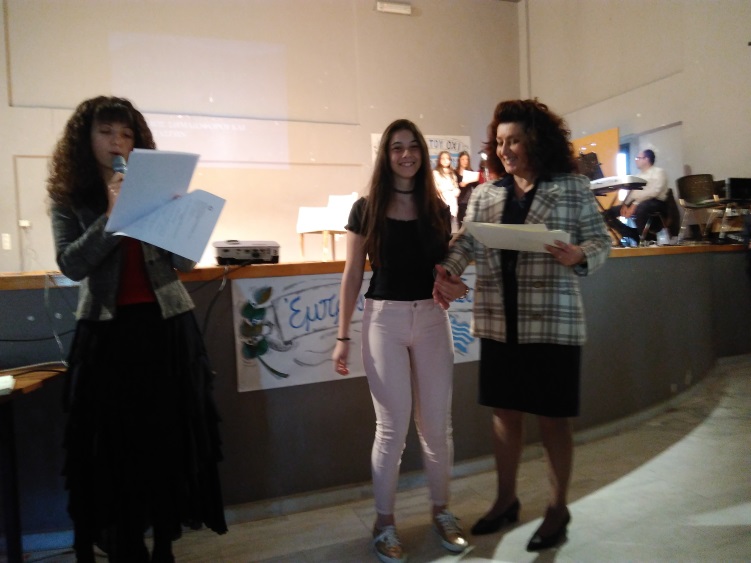 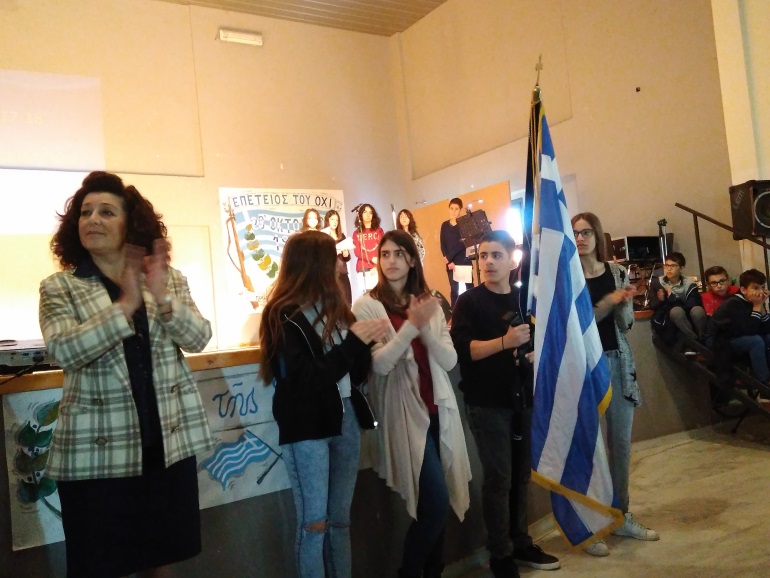 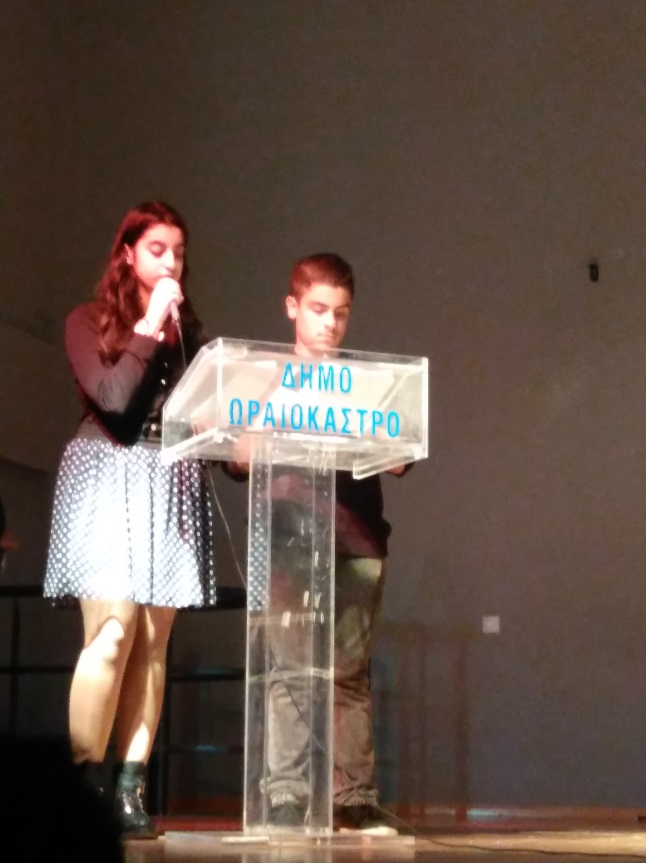 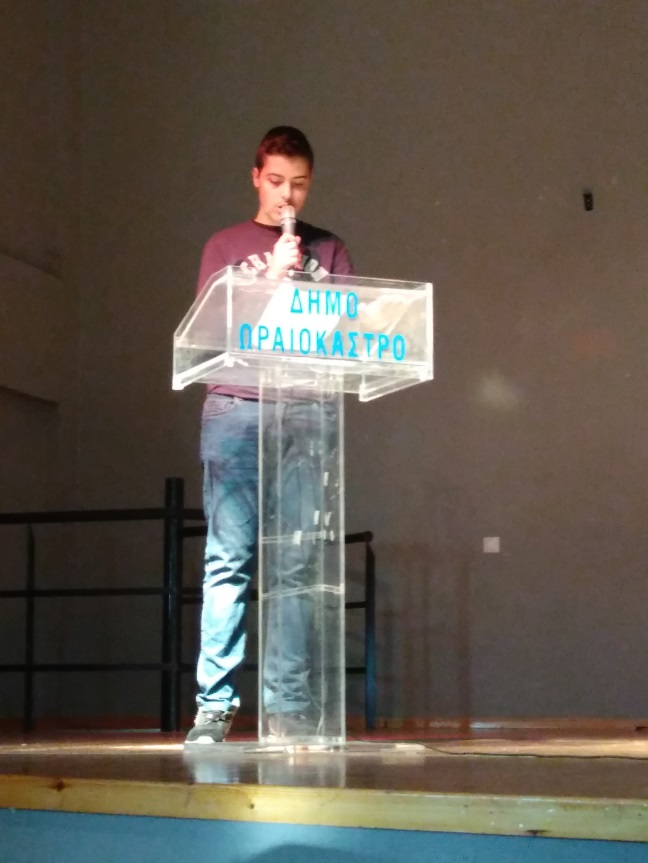 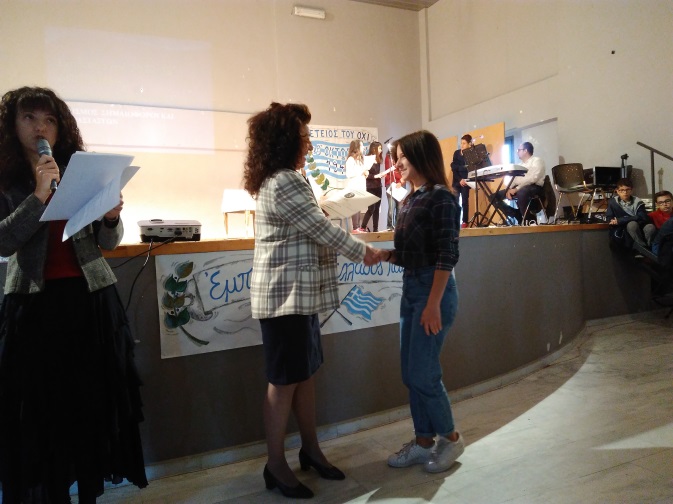 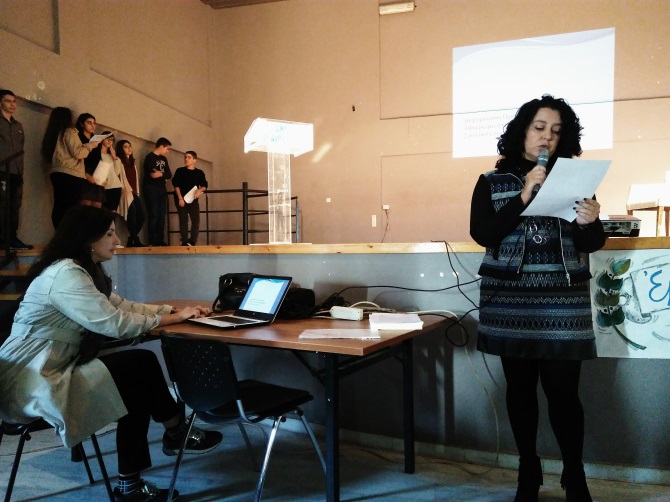 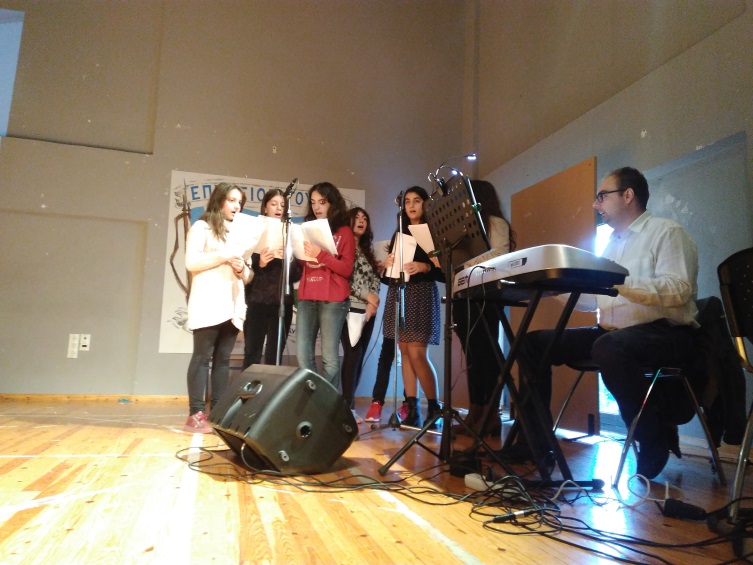 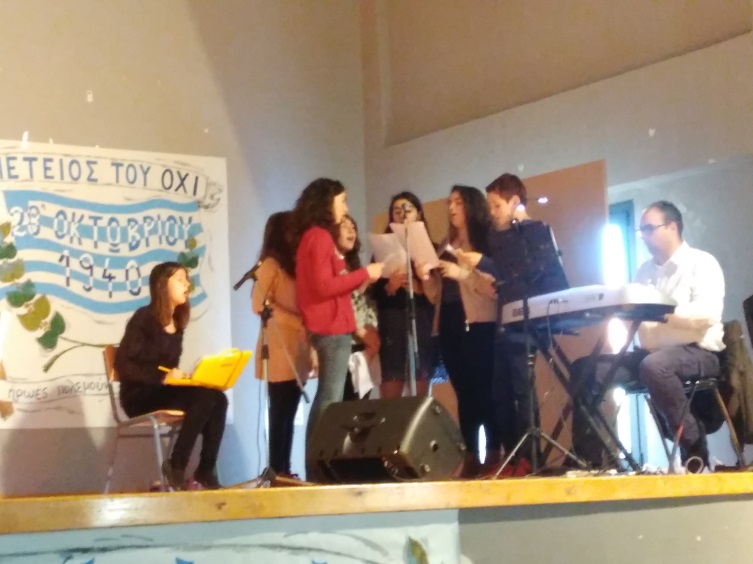 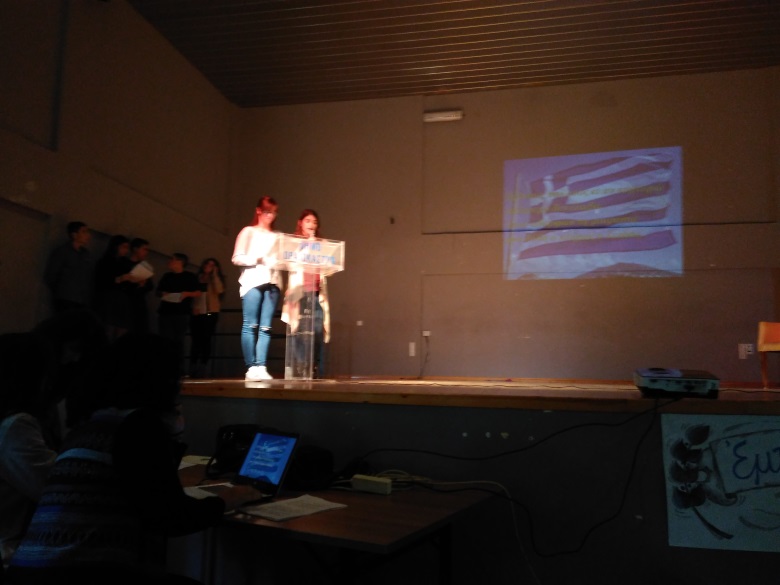 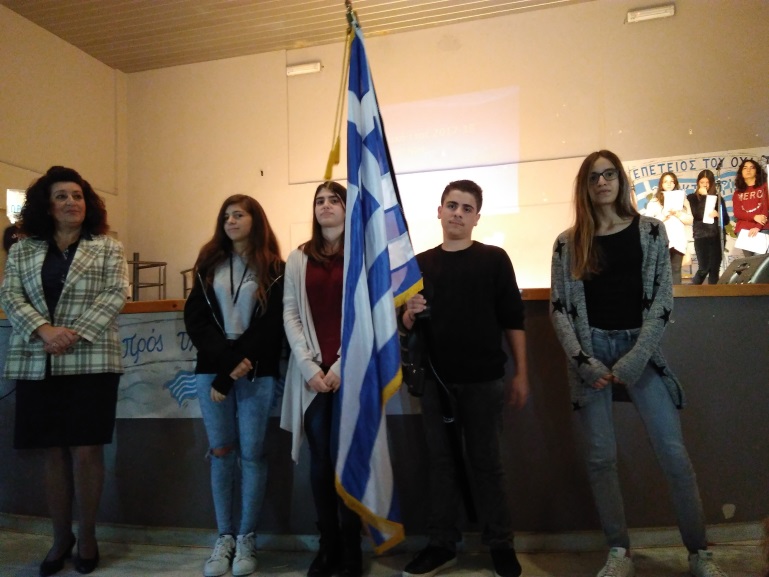 